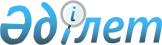 "Фильмге прокаттау куәлігін беру қағидаларын бекіту туралы" Қазақстан Республикасы Мәдениет және спорт министрінің 2019 жылғы 3 мамырдағы № 125 бұйрығына өзгеріс енгізу туралыҚазақстан Республикасы Мәдениет және спорт министрінің 2020 жылғы 11 мамырдағы № 118 бұйрығы. Қазақстан Республикасының Әділет министрлігінде 2020 жылғы 12 мамырда № 20616 болып тіркелді
      "Мемлекеттік көрсетілетін қызметтер туралы" 2013 жылғы 15 сәуірдегі Қазақстан Республикасы Заңының 10-бабының 1) тармақшасына және "Кинематография туралы" 2019 жылғы 3 қаңтардағы Қазақстан Республикасы Заңының 5-бабының 6) тармақшасына сәйкес БҰЙЫРАМЫН:
      1. "Фильмге прокаттау куәлігін беру қағидаларын бекіту туралы" Қазақстан Республикасы Мәдениет және спорт министрінің 2019 жылғы 3 мамырдағы № 125 бұйрығына (Нормативтік құқықтық актілерді мемлекеттік тіркеу тізілімінде № 18639 болып тіркелген, 2019 жылғы 15 мамырда Қазақстан Республикасының нормативтiк құқықтық актiлерiнiң эталондық бақылау банкінде жарияланған) мынадай өзгеріс енгізілсін:
      көрсетілген бұйрықпен бекітілген Фильмге прокаттау куәлігін беру қағидалары осы бұйрыққа қосымшаға сәйкес жаңа редакцияда жазылсын.
      2. Қазақстан Республикасы Мәдениет және спорт министрлігінің Мәдениет және өнер істері департаменті заңнамада белгіленген тәртіппен:
      1) осы бұйрықтың Қазақстан Республикасы Әділет министрлігінде мемлекеттік тіркелуін; 
      2) ресми жарияланған күннен кейін екі жұмыс күні ішінде осы бұйрықты Қазақстан Республикасы Мәдениет және спорт министрлігінің интернет-ресурсында орналастыруды;
      3) осы бұйрықта көзделген іс-шара орындалғаннан кейін екі жұмыс күні ішінде Қазақстан Республикасы Мәдениет және спорт министрлігінің Заң қызметі департаментіне іс-шараның орындалуы туралы мәліметтерді ұсынуды қамтамасыз етсін.
      3. Осы бұйрықтың орындалуын бақылау жетекшілік ететін Қазақстан Республикасының Мәдениет және спорт вице-министріне жүктелсін.
      4. Осы бұйрық алғашқы ресми жарияланған күнінен кейін күнтізбелік он күн өткен соң қолданысқа енгізіледі.
      "КЕЛІСІЛДІ"
      Қазақстан Республикасының 
      Цифрлық даму, инновациялар
      және аэроғарыш 
      өнер кәсібі министрлігі Фильмге прокаттау куәлігін беру қағидалары 1-тарау. Жалпы ережелер
      1. Осы Фильмге прокаттау куәлігін беру қағидалары (бұдан әрі - Қағидалар) "Мемлекеттік көрсетілетін қызметтер туралы" 2013 жылғы 15 сәуірдегі Қазақстан Республикасы Заңының (бұдан әрі - Заң) 10-бабының 1) тармақшасына және "Кинематография туралы" 2019 жылғы 3 қаңтардағы Қазақстан Республикасы Заңының 5-бабының 6) тармақшасына сәйкес әзірленген және фильмге прокаттау куәлігін беру тәртібін (бұдан әрі - мемлекеттік көрсетілетін қызмет) айқындайды.
      2. Мемлекеттік көрсетілетін қызметті Қазақстан Республикасы Мәдениет және спорт министрлігі (бұдан әрі - көрсетілетін қызметті беруші) жеке және заңды тұлғаларға (бұдан әрі - көрсетілетін қызметті алушы) осы Қағидаларға сәйкес көрсетеді.
      3. Фильмнің прокаттау куәлігі (бұдан әрі - прокаттау куәлігі) - фильм туралы техникалық мәліметтер, фильмнің жасаушылары, жас санаты мен жанры туралы ақпарат көрсетілетін жеке немесе заңды тұлғаның Қазақстан Республикасының аумағында фильмді тарату құқығын куәландыратын белгіленген үлгідегі құжат. 2-тарау. Мемлекеттiк қызметті көрсету тәртiбi
      4. Мемлекеттік көрсетілетін қызметті алу үшін көрсетілетін қызметті алушы www.egov.kz, www.elicense.kz "электрондық үкімет" веб-порталдары арқылы (бұдан әрі - Портал) осы Қағидаларға 1-қосымшаға сәйкес нысанда прокаттау куәлігін алу үшін өтінішпен (бұдан әрі - өтініш) осы Қағидаларға 2-қосымшаға сәйкес "Фильмге прокаттау куәлігін беру" мемлекеттік көрсетілетін қызмет стандартының 8-тармағында (бұдан әрі - Стандарт) көрсетілген құжаттарды ұсынады.
      Мемлекеттік көрсетілетін қызмет процесінің сипаттамасын, нысанын, мазмұны мен нәтижесін, сондай-ақ мемлекеттік қызмет көрсету ерекшеліктерін ескере отырып, өзге де мәліметтерді қамтитын мемлекеттік қызмет көрсетуге қойылатын негізгі талаптардың тізбесі Стандартта мазмұндалған.
      5. Көрсетілетін қызметті берушінің кеңсесі құжаттар келіп түскен күні қабылдауды, тіркеуді жүзеге асырады және оларды жауапты құрылымдық бөлімшеге орындауға береді.
      Көрсетілетін қызметті алушы еңбек заңнамасына сәйкес жұмыс уақыты аяқталғаннан кейін, демалыс және мереке күндері өтініш жасаған кезде өтініштерді қабылдау және мемлекеттік көрсетілетін қызмет нәтижелерін беруді келесі жұмыс күні жүзеге асырады.
      6. Көрсетілетін қызметті берушінің жауапты құрылымдық бөлімшесінің қызметкері өтінішті тіркеген кезден бастап 2 (екі) жұмыс күні ішінде ұсынылған құжаттардың толықтығын тексереді.
      Жеке басын куәландыратын, заңды тұлға ретінде мемлекеттік тіркеу (қайта тіркеу) туралы, жеке кәсіпкер ретінде мемлекеттік тіркеу туралы құжаттардың мемлекеттік электрондық ақпараттық ресурстар болып табылатын мәліметтерін көрсетілетін қызметті беруші тиісті мемлекеттік ақпараттық жүйелерден - "электрондық үкімет" шлюзы арқылы алады.
      7. Көрсетілетін қызметті алушы құжаттар топтамасын толық ұсынбаған жағдайда, жауапты құрылымдық бөлімшенің қызметкері құжаттарды тіркеген кезден бастап 2 (екі) жұмыс күні ішінде кинематография саласындағы уәкілетті орган (бұдан әрі - уәкілетті орган) басшысының электрондық цифрлық қолтаңбасымен (бұдан әрі - ЭЦҚ) қол қойылған электрондық құжат нысанында өтінішті одан әрі қараудан дәлелді бас тартуды дайындайды және оны өтініш берушіге Порталдағы жеке кабинетіне жібереді.
      8. Көрсетілетін қызметті алушы көрсетілген құжаттарды тіркеу күннен бастап, құжаттардың толық топтамасын ұсынған жағдайда, уәкілетті органның құрылымдық бөлімшесінің қызметкері өтінішті тіркеген кезден бастап 6 (алты) жұмыс күні ішінде құжаттарды қарастырады және осы Қағидаларға 3-қосымшаға сәйкес нысан бойынша мемлекеттік қызметті көрсету нәтижесінің жобасын қалыптастырады.
      9. Мемлекеттік қызметті көрсету нәтижесінің қалыптастырылған жобасын жауапты орындаушы 1 (бір) жұмыс күні ішінде басшылыққа бұрыштама қоюға (қол қоюға) жолдайды.
      Қазақстан Республикасының заңнамасында белгіленген мемлекеттік қызмет көрсетуден бас тарту үшін негіздер Стандарттың 9-тармағында көрсетілген.
      10. Мемлекеттік қызметті көрсету нәтижесі көрсетілетін қызметті алушының "жеке кабинетіне" көрсетілетін қызметті берушінің уәкілетті тұлғасының ЭЦҚ қол қойылған электрондық құжат нысанында жіберіледі.
      11. Көрсетілетін қызметті беруші мемлекеттік қызметтер көрсету мониторингінің ақпараттық жүйесіне мемлекеттік қызмет көрсету сатысы туралы деректерді енгізуді Заңның 5-бабы 2-тармағының 11) тармақшасына сәйкес қамтамасыз етеді.
      12. Егер уәкілетті орган белгіленген мерзімде прокаттау куәлігін бермеген не прокаттау куәлігін беруден дәлелді бас тартуды ұсынбаған жағдайда, оларды беру мерзімі өткен күннен бастап прокаттау куәлігі берілді деп есептеледі.
      Уәкілетті орган прокаттау куәлігін беру мерзімі өткен сәттен бастап екі жұмыс күнінен кешіктірмей тиісті прокаттау куәлігін береді.
      Телеарналарда фильмдердің прокатталуы және көрсетілуі Қазақстан Республикасының телерадио хабарларын тарату туралы заңнамасына сәйкес жүзеге асырылады.
      13. Бұрын прокаттау куәлігін беру үшін негіз болған фильм туралы ақпараттың дұрыс еместігі және (немесе) бұрмалануы анықталған жағдайда, уәкілетті орган прокаттау куәлігінің қолданылуын тоқтата тұрады.
      Прокаттау куәлігінің қолданылуы прокаттау куәлігінің қолданылуын тоқтата тұруға әкеп соққан себептерді жою үшін қажетті мерзімге, бірақ күнтізбелік алпыс күннен аспайтын мерзімге тоқтатыла тұрады.
      Прокаттау куәлігінің қолданылуын тоқтата тұру туралы шешім оны берген тұлғаның не оны алмастыратын тұлғаның бұйрығымен ресімделеді және уәкілетті орган мән-жайларды анықтаған сәттен бастап үш жұмыс күні ішінде ресімделеді және прокаттау куәлігін алған жеке немесе заңды тұлғаны қабылданған шешім туралы хабардар еткен күннен бастап күшіне енеді.
      Прокаттау куәлігінің қолданылуы прокаттау куәлігін алған жеке немесе заңды тұлғаның прокаттау куәлігінің қолданылуын бұрын тоқтата тұруға әкеп соққан мән-жайларды жою туралы жазбаша өтініші тіркелген сәттен бастап үш жұмыс күні ішінде прокаттау куәлігінің қолданылуын тоқтата тұрған тұлғаның не оны алмастыратын тұлғаның бұйрығымен қайта жаңартылады.
      Прокаттау куәлігін тоқтата тұру үшін бұрын негіз болған мән-жайлар жойылмаған жағдайда, дау туындаған кезде уәкілетті орган прокаттау куәлігін сот тәртібімен қайтарып алады. 3-тарау. Мемлекеттік қызмет көрсету мәселелері бойынша көрсетілетін қызметті берушінің және (немесе) оның лауазымды адамдарының шешімдеріне, іс-әрекеттеріне (әрекетсiздiгiне) шағымдану тәртiбi
      14. Мемлекеттік қызмет көрсету мәселелері бойынша көрсетілетін қызметті берушінің шешіміне, әрекетіне (әрекетсіздігіне) шағым Қазақстан Республикасының заңнамасына сәйкес, уәкілетті органға көрсетілетін қызметті беруші басшысының атына, мемлекеттік қызметтер көрсету сапасын бағалау және бақылау жөніндегі уәкілетті органға берілуі мүмкін.
      Көрсетілетін қызметті берушінің атына келіп түскен көрсетілетін қызметті алушының шағымы Заңның 25-бабының 2) тармақшасына сәйкес тіркелген күнінен бастап 5 (бес) жұмыс күні ішінде қаралуға жатады.
      Мемлекеттік қызметтер көрсету сапасын бағалау және бақылау жөніндегі уәкілетті органның атына келіп түскен көрсетілетін қызметті алушының шағымы тіркелген күнінен бастап 15 (он бес) жұмыс күні ішінде қаралуға жатады.
      Мемлекеттік қызмет көрсету нәтижелерімен келіспеген жағдайда көрсетілетін қызметті алушы Қазақстан Республикасының заңнамасында белгіленген тәртіппен сотқа жүгінеді. Өтініш
      Сізден ____________________ фильміне прокаттау куәлігін беруді сұраймын. 
      (фильмнің атауы) 
      БСН/ЖСН: (автоматты түрде) ______________________________________________________
      Мекен жайы 
      Пошталық индексі: _______________________________________________________________
      Ел/облыс/аудан/елді мекен: ________________________________________________________
      Көше атауы: _____________________________________________________________________
      Үй/ғимарат нөмірі: _______________________________________________________________
      Үй индексі: ______________________________________________________________________
      Пәтердің/кеңсенің нөмірі: _________________________________________________________
      Телефон нөмірлері: _______________________________________________________________
      Электрондық мекен-жайы (e-maіl): __________________________________________________
      Фильм туралы мәлімет 
      Фильмнің атауы: _________________________________________________________________
      Өндіруші ел: 
      ________________________________________________________________________________
      Өндіруші студия: 
      ________________________________________________________________________________
      Шығарылған жылы: ______________________________________________________________
      Фильм пішімі: 
      ________________________________________________________________________________
      Фильмнің хронометражы: _________________________________________________________
      Сценарий авторы (лар): ___________________________________________________________
      Қоюшы режиссер (лар): ___________________________________________________________
      Қоюшы оператор(лар): ____________________________________________________________
      Қоюшы суретші (лар): ____________________________________________________________
      Музыкалық шығарманың авторы: ___________________________________________________
      Продюсер(лар): 
      ________________________________________________________________________________
      Фильм серияларының саны:________________________________________________________
      Фильмнің жанры: ________________________________________________________________
      Фильм тілі: 
      ________________________________________________________________________________
      Дубляж немесе субтитр, не кадр сыртындағы аударманың болуы 
      (прокатталуы шектеулі фильмдерді, прокатталуы және көрсетілуі телеарналарда жүзеге 
      асырылатын фильмдерді қоспағанда): ___________ 
      Фильмнің түрі: ___________________________________________________________________
      Фильмді пайдалану құқығы _____________ аумағында ______________ тиесілі 
      Фильмді пайдалану құқығының санаты: _______________________________ 
      Фильмді пайдалану құқықтарының қолданылу мерзімі: __________ дейін: ________ 
      Жас санаты белгісі: 
      ________________________________________________________________________________
      ________________________________________________________________________________
      (заңды тұлға үшін - бизнес-сәйкестендіру нөмірі; жеке тұлға үшін-жеке сәйкестендіру нөмірі) 
      Ақпараттық жүйелерде қамтылған, заңмен қорғалатын құпияны құрайтын, 
      "Фильмге прокаттау куәлігін беру" мемлекеттік көрсетілетін қызмет стандартында көзделген 
      мәліметтерді пайдалануға келісемін. Фильмге прокаттау куәлігі
      Фильмнің атауы:
      __________________________________________________________________________
      Өндіруші ел:
      __________________________________________________________________________
      Өндіруші cтудия:
      __________________________________________________________________________
      Өндіріс жылы:
      __________________________________________________________________________
      Фильмнің форматы:
      __________________________________________________________________________
      Фильмнің хронометражы:
      __________________________________________________________________________
      Сценарий авторы (лары) :
      __________________________________________________________________________
      Қоюшы режиссер (лер):
      __________________________________________________________________________
      Қоюшы оператор(лар):
      __________________________________________________________________________
      Қоюшы суретші (лер):
      __________________________________________________________________________
      Музыкалық шығарманың авторы (лары):
      __________________________________________________________________________
      Продюсер (лер):
      __________________________________________________________________________
      Фильм серияларының саны:
      __________________________________________________________________________
      Фильмнің жанры:
      __________________________________________________________________________
      Фильм тілі:
      __________________________________________________________________________
      Дубляж немесе субтитр, не кадр сыртындағы аударманың болуы
      (прокатталуы шектеулі фильмдерді, прокатталуы және көрсетілуі телеарналарда жүзеге
      асырылатын фильмдерді қоспағанда):
      __________________________________________________________________________
      Түрі:
      __________________________________________________________________________
      Фильмге құқық ________________ тиесілі:
      __________________________________________________________________________
      Фильмді пайдалану құқығының санаты:
      ________________________________________
      Фильмді пайдалану құқықтарының қолданылу мерзімі: _________ бастап, дейін:______
      Жас санаты
      белгісі:____________________________________________________________________
      __________________________________________________________________________
      (уәкілетті тұлғаның тегі және аты-жөні)
      Уәкілетті тұлғаның электрондық қолы
      __________________________________________________________________________
					© 2012. Қазақстан Республикасы Әділет министрлігінің «Қазақстан Республикасының Заңнама және құқықтық ақпарат институты» ШЖҚ РМК
				
      Қазақстан Республикасы
Мәдениет және спорт министрі

А. Раимкулова
Қазақстан Республикасы
Мәдениет және спорт
министрінің
2020 жылғы 11 мамырдағы
№ 118 бұйрығына
қосымшаҚазақстан Республикасы
Мәдениет және спорт
министрінің
2019 жылғы 3 мамырдағы
№ 125 бұйрығымен
бекітілгенФильмге прокаттау куәлігін
беру қағидаларына
1-қосымшанысан___________________________
(фильмге прокаттау куәлігін
беретін органның толық атауы,
орган басшысының тегі, аты,
жөні (бар болған жағдайда)
кімнен
____________________________
(заңды тұлғаның толық атауы,
заңды тұлға басшысының тегі,
аты, жөні немесе жеке тұлғаның
тегі, аты, жөні
(бар болған жағдайда)Фильмге прокаттау
куәлігін беру қағидаларына
2-қосымша
"Фильмге прокаттау куәлігін беру" мемлекеттік көрсетілетін қызмет стандарты
"Фильмге прокаттау куәлігін беру" мемлекеттік көрсетілетін қызмет стандарты
"Фильмге прокаттау куәлігін беру" мемлекеттік көрсетілетін қызмет стандарты
1.
Көрсетілетін қызметті берушінің атауы
Қазақстан Республикасының Мәдениет және спорт министрлігі
2.
Мемлекеттік көрсетілетін қызметті ұсыну тәсілдері
"Электрондық үкіметтің" веб-порталдары www.​egov.​kz, www.​eli​cens​e.​kz
3.
Мемлекеттік көрсетілетін қызметті көрсету мерзімі
7 (жеті) жұмыс күні, ұсынылған құжаттардың толық болмауы және (немесе) қолданылу мерзімі өтіп кеткен құжаттарды ұсынған жағдайларда 2 (екі) жұмыс күні
4.
Мемлекеттік көрсетілетін қызмет нәтижесін ұсыну нысаны
Электрондық түрінде
5.
Мемлекеттiк қызметті көрсету нәтижесi
Мемлекеттік көрсетілетін қызмет нәтижесі - Қазақстан Республикасы Мәдениет және спорт министрінің 2019 жылғы 1 сәуірдегі № 82 бұйрығымен бекітілген (Нормативтік құқықтық актілерді мемлекеттік тіркеу тізілімінде № 18473 болып тіркелген) нысан бойынша фильмге прокаттау куәлігі немесе мемлекеттік қызметті көрсетуден бас тарту туралы дәлелді жауап.
6.
Мемлекеттік қызмет көрсету кезінде көрсетілетін қызметті алушыдан алынатын төлем мөлшері және Қазақстан Республикасының заңнамасында көзделген жағдайларда оларды алу тәсілдері
Тегін
7.
Жұмыс кестесі
1) Көрсетілетін қызметті беруші - Қазақстан Республикасының еңбек заңнамасына және "Қазақстан Республикасындағы мерекелер туралы" Қазақстан Республикасының 2001 жылғы 13 желтоқсандағы Заңының 5-бабына сәйкес демалыс және мереке күндерінен басқа, дүйсенбіден бастап жұманы қоса алғанда, сағат 9.00-ден 18.30-ға дейін, түскі үзіліс сағат 13.00-ден 14.30-ға дейін.

2) портал - жөндеу жұмыстарын жүргізуге байланысты техникалық үзілістерді қоспағанда, тәулік бойы (көрсетілетін қызметті алушы Қазақстан Республикасының еңбек заңнамасына сәйкес жұмыс уақыты аяқталғаннан кейін, демалыс және мереке күндері жүгінген кезде өтінішті қабылдау және Мемлекеттік қызмет көрсету нәтижесін беру келесі жұмыс күні жүзеге асырылады).

Мемлекеттік қызмет көрсетілетін жердің мекенжайлары көрсетілетін қызметті берушінің www.mсs.​gov.​kz интернет-ресурсында, www.​eli​cens​e.​kz порталында орналастырылған
8.
Мемлекеттік көрсетілетін қызметті көрсету үшін қажетті құжаттар тізбесі
Көрсетілетін қызметті алушы (не уәкілетті өкіл) жүгінген кезде мемлекеттік қызметті алу үшін қажетті құжаттар тізбесі:

1) осы мемлекеттік көрсетілетін қызмет стандартына сәйкес көрсетілетін қызметті алушының ЭЦҚ-мен куәландырылған электрондық цифрлық қолтаңбасымен расталған электрондық құжат нысанындағы өтініш;

2) көрсетілетін қызметті алушының фильмге немесе оны пайдалануға құқығын растайтын құжаттардың электрондық көшірмесі (шет тіліндегі құжаттарға қазақ және (немесе) орыс тілдеріндегі нотариалды куәландырылған көшірмелері қоса беріледі);

3) жас санатын анықтау үшін бар барлық көріністерді сипаттай отырып, фильмнің мазмұны туралы ақпаратты қамтитын фильмнің аннотациясы;

 4) Қазақстан Республикасында шығарылған фильмдерде пайдаланылатын туындылар туралы мәліметтер.

 Жеке басын куәландыратын, заңды тұлға ретінде мемлекеттік тіркеу (қайта тіркеу) туралы, дара кәсіпкер ретінде мемлекеттік тіркеу туралы құжаттардың мемлекеттік электрондық ақпараттық ресурстар болып табылатын мәліметтерін көрсетілетін қызметті беруші тиісті мемлекеттік ақпараттық жүйелерден - "электрондық үкімет" шлюзы арқылы алады.
9.
Мемлекеттік қызметті көрсетуден бас тарту үшін негіздер
1) көрсетілетін қызметті алушының анық емес (және) немесе бұрмаланған ақпарат беруі;

2) көрсетілетін қызметті алушының осы мемлекеттік көрсетілетін қызмет стандартының 9-тармағында көрсетілген құжаттар мен материалдарды ұсынбауы;

3) фильмнің мазмұны Республиканың конституциялық құрылысын күштеп өзгертуді, тұтастығын бұзуды, мемлекет қауіпсіздігіне нұқсан келтіруді, әлеуметтік, нәсілдік, ұлттық, діни, тектік-топтық және рулық араздықты қоздыруды, қатыгездік пен зорлық-зомбылыққа табынуды, сондай-ақ порнографияны насихаттауға немесе үгіттеуге бағытталуы;

4) прокатталуы шектеулі фильмдерді қоспағанда, қазақ тілінде жасалмаған фильмге дубляж жасалмаған не субтитрленбеген не қазақ тіліне кадр сыртындағы аудармамен қамтамасыз етілмеуі;

5) прокатталуы шектеулі фильмдерді қоспағанда, Қазақстан Республикасында шығарылған фильмде қазақ тілімен қатар басқа да тілдер қолданылған жағдайда, оны прокаттауды және көрсетуді жүзеге асыру кезінде басқа тілдердегі мәтін қазақ тілінде субтитрмен не кадр сыртындағы аудармамен қамтамасыз етілмеуі. 
10.
Мемлекеттік қызметті, оның ішінде электрондық нысанда және Мемлекеттік корпорация арқылы көрсету ерекшеліктері ескеріле өзге де талаптар
Көрсетілетін қызметті алушының мемлекеттік қызметті көрсетудің тәртібі мен мәртебесі жөніндегі ақпаратты порталдың "жеке кабинеті" арқылы қашықтықтан қол жеткізу режимінде алуға мүмкіндігі бар.

Мемлекеттік қызмет көрсету мәселелері жөніндегі анықтама қызметтерінің байланыс телефондары көрсетілетін қызметті берушінің www.​mcs.​gov.​kz интернет-ресурсында "Мемлекеттік көрсетілетін қызметтер" бөлімінде көрсетілген.

Бірыңғай байланыс орталығы: 1414, 8 800 080 7777.Фильмге прокаттау
куәлігін беру Қағидаларына
3-қосымшанысан